IMPROVING STUDENTS’ READING COMPREHENSION ACHIEVEMENT	 THROUGH WATTPAD MEDIA OF ELEVENTH GRADE AT SMA SWASTA BANDUNGA ThesisbySEPTIANI FADILLAHNPM:171224012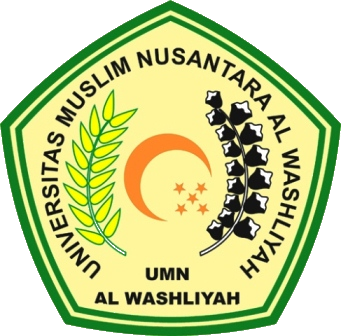 FACULTY OF TEACHER TRAINING AND EDUCATIONUNIVERSITAS MUSLIM NUSANTARA AL-WASHLIYAHMEDAN2021IMPROVING STUDENTS’ READING COMPREHENSION ACHIEVEMENT	 THROUGH WATTPAD MEDIA OF ELEVENTH GRADE AT SMA SWASTA BANDUNGA ThesisSubmitted to the Department of English Language Education in Partial Fulfillment of the Requirements for the Degree of SarjanaPendidikanBySEPTIANI FADILLAHNPM: 171224012FACULTY OF TEACHER TRAINING AND EDUCATIONUNIVERSITAS MUSLIM NUSANTARA AL-WASHLIYAHMEDAN2021